國立臺北大學商學院休閒運動管理學系新聘教師申請書一、應徵者姓名：二、申請類別：專任教職：□副教授  □助理教授三、專長領域及目前教授課程：專長研究領域：目前教授課程：四、目前服務機關、職稱及聯絡電話：五、繳交證件清單（請依序逐項備齊）□1新聘教師申請書(本校所附格式)－紙本簽名及本表word電子檔(請Email至yilu@mail.ntpu.edu.tw)□2教師專門著作目錄一覽表(本校所附格式)－紙本及word電子檔(請Email至yilu@mail.ntpu.edu.tw)□3博士學位證書影本、碩士學位證書影本及學經歷資料  (外國學、經歷者請附中譯本並由駐外單位認證證明、個人出入境紀錄、國外修業情形一覽表、並附駐外館處驗證之歷年成績證明。)。□4 教師專門著作抽印本及博士論文各一式3份□5 碩、博士成績單正本(外國學歷請附中譯本並由駐外單位認證證明)□6 教育部教師證書影本(無則免付)□7 詳細履歷表及自傳。□8 照片一張、身份證正、反面影本或護照影本一份。□9 擬授課科目說明或曾任教課程說明。□10其他有助於審查之相關資料(如近年任教教學評量影本、證照證書影本)※相關表格請至本系網頁下載，填妥後請將紙本及電子檔一併寄上。申請人簽章：　　　　　　　  年  月 日（申請人僅需填寫粗框內之欄位）附註：一、檢附證件包括：（一）最高學歷影本（二）經歷證件影本（三）教師證書影本（四）身分證影本（五）著作（六）學術著作目錄一覽表（七）其他證件。      二、本表於系級教評會評審前有關課程（分別註明學士班、碩、博士班、進修學士班或碩士專班開設科目）及教師員額，請先依行政程序送至教務處課務組（進修學士班及碩士專班送至進修暨推廣部教務組、人事室簽註後，再依程序辦理。      三、各教學單位提聘教師時應附該系課程表；擬提聘進修學士班兼任教師應另附專任教師支援授課及兼任教師授課情形表。      四、持外國學、經歷者，請檢附中譯本並應經駐外單位認證證明。      五、本表請以打字填送，出版著作及論文目錄一覽表如附件。系所名稱：○○○○學系/研究所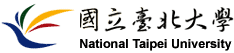 姓名：王小明              擬新聘職級：專任助理教授最高學歷：國立臺○大學○○○○學系博士SA, at least 2 PRJ articles in the past five years and meet the SA requirements of the point system above.Faculty Qualification Point System (during 2017.08.01~2022.07.31)：(該案審議之學期開始日往前推算五年)(1) Academics activities－XXX points＊Peer-Reviewed Journals / 有審查制度期刊論文＊Conference Papers / 研討會論文＊Industry-academia cooperation projects / 技術報告、科技部計畫報告＊Published Books / 專書(含翻譯、更新版本)※研究項目計分依據： (並列多類別評比之研究，點數擇優計算)計算點數時，本院教師共同著作，2人分攤比例為0.6、0.4；3人比例為0.5、0.3、0.2。註1：參考http://www.abdc.edu.au/master-journal-list.php  或本院網頁表單下載註2：100-103年度科技部人文及社會科學專業類學術期刊評比分級結果 或至本院網頁表單下載＊Other Contributions / 其他類別(2) Professional activities－XXX Points                                              系所                    國立臺北大學    商學院    休閒運動管理學             112學年度第2學期   擬新聘教師申請書                                            中心室                                                   年     月     日填寫                                             系所                    國立臺北大學    商學院    休閒運動管理學             112學年度第2學期   擬新聘教師申請書                                            中心室                                                   年     月     日填寫                                             系所                    國立臺北大學    商學院    休閒運動管理學             112學年度第2學期   擬新聘教師申請書                                            中心室                                                   年     月     日填寫                                             系所                    國立臺北大學    商學院    休閒運動管理學             112學年度第2學期   擬新聘教師申請書                                            中心室                                                   年     月     日填寫                                             系所                    國立臺北大學    商學院    休閒運動管理學             112學年度第2學期   擬新聘教師申請書                                            中心室                                                   年     月     日填寫                                             系所                    國立臺北大學    商學院    休閒運動管理學             112學年度第2學期   擬新聘教師申請書                                            中心室                                                   年     月     日填寫                                             系所                    國立臺北大學    商學院    休閒運動管理學             112學年度第2學期   擬新聘教師申請書                                            中心室                                                   年     月     日填寫                                             系所                    國立臺北大學    商學院    休閒運動管理學             112學年度第2學期   擬新聘教師申請書                                            中心室                                                   年     月     日填寫                                             系所                    國立臺北大學    商學院    休閒運動管理學             112學年度第2學期   擬新聘教師申請書                                            中心室                                                   年     月     日填寫                                             系所                    國立臺北大學    商學院    休閒運動管理學             112學年度第2學期   擬新聘教師申請書                                            中心室                                                   年     月     日填寫                                             系所                    國立臺北大學    商學院    休閒運動管理學             112學年度第2學期   擬新聘教師申請書                                            中心室                                                   年     月     日填寫                                             系所                    國立臺北大學    商學院    休閒運動管理學             112學年度第2學期   擬新聘教師申請書                                            中心室                                                   年     月     日填寫                                             系所                    國立臺北大學    商學院    休閒運動管理學             112學年度第2學期   擬新聘教師申請書                                            中心室                                                   年     月     日填寫                                             系所                    國立臺北大學    商學院    休閒運動管理學             112學年度第2學期   擬新聘教師申請書                                            中心室                                                   年     月     日填寫                                             系所                    國立臺北大學    商學院    休閒運動管理學             112學年度第2學期   擬新聘教師申請書                                            中心室                                                   年     月     日填寫                                             系所                    國立臺北大學    商學院    休閒運動管理學             112學年度第2學期   擬新聘教師申請書                                            中心室                                                   年     月     日填寫                                             系所                    國立臺北大學    商學院    休閒運動管理學             112學年度第2學期   擬新聘教師申請書                                            中心室                                                   年     月     日填寫                                             系所                    國立臺北大學    商學院    休閒運動管理學             112學年度第2學期   擬新聘教師申請書                                            中心室                                                   年     月     日填寫                                             系所                    國立臺北大學    商學院    休閒運動管理學             112學年度第2學期   擬新聘教師申請書                                            中心室                                                   年     月     日填寫                                             系所                    國立臺北大學    商學院    休閒運動管理學             112學年度第2學期   擬新聘教師申請書                                            中心室                                                   年     月     日填寫                                             系所                    國立臺北大學    商學院    休閒運動管理學             112學年度第2學期   擬新聘教師申請書                                            中心室                                                   年     月     日填寫                                             系所                    國立臺北大學    商學院    休閒運動管理學             112學年度第2學期   擬新聘教師申請書                                            中心室                                                   年     月     日填寫                                             系所                    國立臺北大學    商學院    休閒運動管理學             112學年度第2學期   擬新聘教師申請書                                            中心室                                                   年     月     日填寫                                             系所                    國立臺北大學    商學院    休閒運動管理學             112學年度第2學期   擬新聘教師申請書                                            中心室                                                   年     月     日填寫                                             系所                    國立臺北大學    商學院    休閒運動管理學             112學年度第2學期   擬新聘教師申請書                                            中心室                                                   年     月     日填寫                                             系所                    國立臺北大學    商學院    休閒運動管理學             112學年度第2學期   擬新聘教師申請書                                            中心室                                                   年     月     日填寫                                             系所                    國立臺北大學    商學院    休閒運動管理學             112學年度第2學期   擬新聘教師申請書                                            中心室                                                   年     月     日填寫                                             系所                    國立臺北大學    商學院    休閒運動管理學             112學年度第2學期   擬新聘教師申請書                                            中心室                                                   年     月     日填寫                                             系所                    國立臺北大學    商學院    休閒運動管理學             112學年度第2學期   擬新聘教師申請書                                            中心室                                                   年     月     日填寫                                             系所                    國立臺北大學    商學院    休閒運動管理學             112學年度第2學期   擬新聘教師申請書                                            中心室                                                   年     月     日填寫                                             系所                    國立臺北大學    商學院    休閒運動管理學             112學年度第2學期   擬新聘教師申請書                                            中心室                                                   年     月     日填寫                                             系所                    國立臺北大學    商學院    休閒運動管理學             112學年度第2學期   擬新聘教師申請書                                            中心室                                                   年     月     日填寫                                             系所                    國立臺北大學    商學院    休閒運動管理學             112學年度第2學期   擬新聘教師申請書                                            中心室                                                   年     月     日填寫                                             系所                    國立臺北大學    商學院    休閒運動管理學             112學年度第2學期   擬新聘教師申請書                                            中心室                                                   年     月     日填寫                                             系所                    國立臺北大學    商學院    休閒運動管理學             112學年度第2學期   擬新聘教師申請書                                            中心室                                                   年     月     日填寫                                             系所                    國立臺北大學    商學院    休閒運動管理學             112學年度第2學期   擬新聘教師申請書                                            中心室                                                   年     月     日填寫                                             系所                    國立臺北大學    商學院    休閒運動管理學             112學年度第2學期   擬新聘教師申請書                                            中心室                                                   年     月     日填寫                                             系所                    國立臺北大學    商學院    休閒運動管理學             112學年度第2學期   擬新聘教師申請書                                            中心室                                                   年     月     日填寫                                             系所                    國立臺北大學    商學院    休閒運動管理學             112學年度第2學期   擬新聘教師申請書                                            中心室                                                   年     月     日填寫                                             系所                    國立臺北大學    商學院    休閒運動管理學             112學年度第2學期   擬新聘教師申請書                                            中心室                                                   年     月     日填寫                                             系所                    國立臺北大學    商學院    休閒運動管理學             112學年度第2學期   擬新聘教師申請書                                            中心室                                                   年     月     日填寫                                             系所                    國立臺北大學    商學院    休閒運動管理學             112學年度第2學期   擬新聘教師申請書                                            中心室                                                   年     月     日填寫                                             系所                    國立臺北大學    商學院    休閒運動管理學             112學年度第2學期   擬新聘教師申請書                                            中心室                                                   年     月     日填寫                                             系所                    國立臺北大學    商學院    休閒運動管理學             112學年度第2學期   擬新聘教師申請書                                            中心室                                                   年     月     日填寫                                             系所                    國立臺北大學    商學院    休閒運動管理學             112學年度第2學期   擬新聘教師申請書                                            中心室                                                   年     月     日填寫                                             系所                    國立臺北大學    商學院    休閒運動管理學             112學年度第2學期   擬新聘教師申請書                                            中心室                                                   年     月     日填寫 擬聘教師等級專  任專  任專  任專  任教授教授教授教授教授 姓        名 姓        名 姓        名 姓        名 姓        名 姓        名 姓        名 姓        名 姓        名身分證字號或護照號碼身分證字號或護照號碼身分證字號或護照號碼身分證字號或護照號碼身分證字號或護照號碼身分證字號或護照號碼身分證字號或護照號碼身分證字號或護照號碼身分證字號或護照號碼性別住址及Email住址及Email住址及Email擬聘教師等級專  任專  任專  任專  任副 教 授副 教 授副 教 授副 教 授副 教 授 姓        名 姓        名 姓        名 姓        名 姓        名 姓        名 姓        名 姓        名 姓        名身分證字號或護照號碼身分證字號或護照號碼身分證字號或護照號碼身分證字號或護照號碼身分證字號或護照號碼身分證字號或護照號碼身分證字號或護照號碼身分證字號或護照號碼身分證字號或護照號碼性別住址及Email住址及Email住址及Email擬聘教師等級專  任專  任專  任專  任助理教授助理教授助理教授助理教授助理教授生日民國年月日電話手機電話手機電話手機擬聘教師等級專  任專  任專  任專  任生日民國年月日電話手機電話手機電話手機 學歷(請務必由最高學歷填至大學) 學歷(請務必由最高學歷填至大學) 學歷(請務必由最高學歷填至大學) 學歷(請務必由最高學歷填至大學) 學歷(請務必由最高學歷填至大學) 學歷(請務必由最高學歷填至大學) 學歷(請務必由最高學歷填至大學) 學歷(請務必由最高學歷填至大學) 學歷(請務必由最高學歷填至大學) 學歷(請務必由最高學歷填至大學) 學歷(請務必由最高學歷填至大學) 學歷(請務必由最高學歷填至大學) 學歷(請務必由最高學歷填至大學) 學歷(請務必由最高學歷填至大學) 學歷(請務必由最高學歷填至大學) 學歷(請務必由最高學歷填至大學) 學歷(請務必由最高學歷填至大學) 學歷(請務必由最高學歷填至大學) 學歷(請務必由最高學歷填至大學) 學歷(請務必由最高學歷填至大學) 學歷(請務必由最高學歷填至大學) 學歷(請務必由最高學歷填至大學) 學歷(請務必由最高學歷填至大學) 學歷(請務必由最高學歷填至大學) 學歷(請務必由最高學歷填至大學) 學歷(請務必由最高學歷填至大學) 學歷(請務必由最高學歷填至大學) 學歷(請務必由最高學歷填至大學) 學歷(請務必由最高學歷填至大學) 學歷(請務必由最高學歷填至大學) 學歷(請務必由最高學歷填至大學) 學歷(請務必由最高學歷填至大學) 學歷(請務必由最高學歷填至大學)主要經歷（含現職機關職務）並附上證明文件例如聘書主要經歷（含現職機關職務）並附上證明文件例如聘書主要經歷（含現職機關職務）並附上證明文件例如聘書主要經歷（含現職機關職務）並附上證明文件例如聘書主要經歷（含現職機關職務）並附上證明文件例如聘書主要經歷（含現職機關職務）並附上證明文件例如聘書主要經歷（含現職機關職務）並附上證明文件例如聘書主要經歷（含現職機關職務）並附上證明文件例如聘書主要經歷（含現職機關職務）並附上證明文件例如聘書主要經歷（含現職機關職務）並附上證明文件例如聘書主要經歷（含現職機關職務）並附上證明文件例如聘書主要經歷（含現職機關職務）並附上證明文件例如聘書主要經歷（含現職機關職務）並附上證明文件例如聘書校            名校            名校            名校            名校            名校            名校            名校            名校            名校            名校            名系       所系       所系       所系       所系       所系       所系       所系       所學 位學 位學 位修 業 起 訖民國年 月修 業 起 訖民國年 月修 業 起 訖民國年 月修 業 起 訖民國年 月修 業 起 訖民國年 月修 業 起 訖民國年 月修 業 起 訖民國年 月修 業 起 訖民國年 月修 業 起 訖民國年 月修 業 起 訖民國年 月修 業 起 訖民國年 月服 務 機 關 名 稱服 務 機 關 名 稱服 務 機 關 名 稱服 務 機 關 名 稱 職     稱 職     稱 職     稱 職     稱任職起訖民國年 月任職起訖民國年 月任職起訖民國年 月任職起訖民國年 月任職起訖民國年 月博士博士博士年 月年 月年 月年 月年 月年 月年 月年 月年 月年 月年 月年 月年 月年 月年 月年 月碩士碩士碩士年 月年 月年 月年 月年 月年 月年 月年 月年 月年 月年 月年 月年 月年 月年 月年 月學士學士學士年 月年 月年 月年 月年 月年 月年 月年 月年 月年 月年 月年 月年 月年 月年 月年 月已具教師資格等級已具教師資格等級已具教師資格等級已具教師資格等級已具教師資格等級已具教師資格等級已具教師資格等級已具教師資格等級已具教師資格等級已具教師資格等級已具教師資格等級教師證書字號教師證書字號教師證書字號教師證書字號教師證書字號教師證書字號起資年月起資年月起資年月年 月年 月年 月年 月送審學校送審學校送審學校送審學校  每週擬授課科目及時數  每週擬授課科目及時數  每週擬授課科目及時數  每週擬授課科目及時數  每週擬授課科目及時數  每週擬授課科目及時數  每週擬授課科目及時數  每週擬授課科目及時數  每週擬授課科目及時數  每週擬授課科目及時數  每週擬授課科目及時數  每週擬授課科目及時數  每週擬授課科目及時數  每週擬授課科目及時數  每週擬授課科目及時數  每週擬授課科目及時數  每週擬授課科目及時數  每週擬授課科目及時數  每週擬授課科目及時數  每週擬授課科目及時數  每週擬授課科目及時數  每週擬授課科目及時數   審核課程並簽註意見   審核課程並簽註意見   審核課程並簽註意見   審核課程並簽註意見   審核課程並簽註意見   審核課程並簽註意見   審核課程並簽註意見   審核課程並簽註意見   審核課程並簽註意見   審核課程並簽註意見   審核課程並簽註意見   審核課程並簽註意見   審核課程並簽註意見   審核課程並簽註意見   審核課程並簽註意見   審核課程並簽註意見   審核課程並簽註意見   審核課程並簽註意見   審核課程並簽註意見   審核課程並簽註意見   審核課程並簽註意見   審核課程並簽註意見   審核課程並簽註意見   審核課程並簽註意見112學年第一學期112學年第一學期112學年第一學期112學年第一學期112學年第一學期112學年第一學期112學年第一學期112學年第一學期112學年第一學期112學年第一學期112學年第一學期112學年第二學期112學年第二學期112學年第二學期112學年第二學期112學年第二學期112學年第二學期112學年第二學期112學年第二學期112學年第二學期112學年第二學期112學年第二學期 (進修教育組)
教務處(課務組)、進修暨推廣部 (進修教育組)
教務處(課務組)、進修暨推廣部 (進修教育組)
教務處(課務組)、進修暨推廣部 (進修教育組)
教務處(課務組)、進修暨推廣部註：請註擬授課科目是否已經課程委員會審議通過 。註：請註擬授課科目是否已經課程委員會審議通過 。註：請註擬授課科目是否已經課程委員會審議通過 。註：請註擬授課科目是否已經課程委員會審議通過 。註：請註擬授課科目是否已經課程委員會審議通過 。註：請註擬授課科目是否已經課程委員會審議通過 。註：請註擬授課科目是否已經課程委員會審議通過 。註：請註擬授課科目是否已經課程委員會審議通過 。 學院簽註 學院簽註 學院簽註 學院簽註 學院簽註 學院簽註系（所、室、中心）簽註系（所、室、中心）簽註系（所、室、中心）簽註系（所、室、中心）簽註系（所、室、中心）簽註系（所、室、中心）簽註科    目科    目科    目科    目必選修必選修必選修必選修時數時數時數科    目科    目科    目科    目科    目必選修必選修必選修必選修時  數時  數 (進修教育組)
教務處(課務組)、進修暨推廣部 (進修教育組)
教務處(課務組)、進修暨推廣部 (進修教育組)
教務處(課務組)、進修暨推廣部 (進修教育組)
教務處(課務組)、進修暨推廣部註：請註擬授課科目是否已經課程委員會審議通過 。註：請註擬授課科目是否已經課程委員會審議通過 。註：請註擬授課科目是否已經課程委員會審議通過 。註：請註擬授課科目是否已經課程委員會審議通過 。註：請註擬授課科目是否已經課程委員會審議通過 。註：請註擬授課科目是否已經課程委員會審議通過 。註：請註擬授課科目是否已經課程委員會審議通過 。註：請註擬授課科目是否已經課程委員會審議通過 。 (進修教育組)
教務處(課務組)、進修暨推廣部 (進修教育組)
教務處(課務組)、進修暨推廣部 (進修教育組)
教務處(課務組)、進修暨推廣部 (進修教育組)
教務處(課務組)、進修暨推廣部註：請註擬授課科目是否已經課程委員會審議通過 。註：請註擬授課科目是否已經課程委員會審議通過 。註：請註擬授課科目是否已經課程委員會審議通過 。註：請註擬授課科目是否已經課程委員會審議通過 。註：請註擬授課科目是否已經課程委員會審議通過 。註：請註擬授課科目是否已經課程委員會審議通過 。註：請註擬授課科目是否已經課程委員會審議通過 。註：請註擬授課科目是否已經課程委員會審議通過 。 (進修教育組)
教務處(課務組)、進修暨推廣部 (進修教育組)
教務處(課務組)、進修暨推廣部 (進修教育組)
教務處(課務組)、進修暨推廣部 (進修教育組)
教務處(課務組)、進修暨推廣部註：請註擬授課科目是否已經課程委員會審議通過 。註：請註擬授課科目是否已經課程委員會審議通過 。註：請註擬授課科目是否已經課程委員會審議通過 。註：請註擬授課科目是否已經課程委員會審議通過 。註：請註擬授課科目是否已經課程委員會審議通過 。註：請註擬授課科目是否已經課程委員會審議通過 。註：請註擬授課科目是否已經課程委員會審議通過 。註：請註擬授課科目是否已經課程委員會審議通過 。 (進修教育組)
教務處(課務組)、進修暨推廣部 (進修教育組)
教務處(課務組)、進修暨推廣部 (進修教育組)
教務處(課務組)、進修暨推廣部 (進修教育組)
教務處(課務組)、進修暨推廣部註：請註擬授課科目是否已經課程委員會審議通過 。註：請註擬授課科目是否已經課程委員會審議通過 。註：請註擬授課科目是否已經課程委員會審議通過 。註：請註擬授課科目是否已經課程委員會審議通過 。註：請註擬授課科目是否已經課程委員會審議通過 。註：請註擬授課科目是否已經課程委員會審議通過 。註：請註擬授課科目是否已經課程委員會審議通過 。註：請註擬授課科目是否已經課程委員會審議通過 。 (進修教育組)
教務處(課務組)、進修暨推廣部 (進修教育組)
教務處(課務組)、進修暨推廣部 (進修教育組)
教務處(課務組)、進修暨推廣部 (進修教育組)
教務處(課務組)、進修暨推廣部註：請註擬授課科目是否已經課程委員會審議通過 。註：請註擬授課科目是否已經課程委員會審議通過 。註：請註擬授課科目是否已經課程委員會審議通過 。註：請註擬授課科目是否已經課程委員會審議通過 。註：請註擬授課科目是否已經課程委員會審議通過 。註：請註擬授課科目是否已經課程委員會審議通過 。註：請註擬授課科目是否已經課程委員會審議通過 。註：請註擬授課科目是否已經課程委員會審議通過 。擬 起 聘 日 期擬 起 聘 日 期擬 起 聘 日 期擬 起 聘 日 期擬 起 聘 日 期擬 起 聘 日 期擬 起 聘 日 期擬 起 聘 日 期擬 起 聘 日 期擬 起 聘 日 期擬 起 聘 日 期擬 起 聘 日 期                         一一三年      二       月         一       日                         一一三年      二       月         一       日                         一一三年      二       月         一       日                         一一三年      二       月         一       日                         一一三年      二       月         一       日                         一一三年      二       月         一       日                         一一三年      二       月         一       日                         一一三年      二       月         一       日                         一一三年      二       月         一       日                         一一三年      二       月         一       日                         一一三年      二       月         一       日                         一一三年      二       月         一       日                         一一三年      二       月         一       日                         一一三年      二       月         一       日                         一一三年      二       月         一       日                         一一三年      二       月         一       日                         一一三年      二       月         一       日                         一一三年      二       月         一       日                         一一三年      二       月         一       日                         一一三年      二       月         一       日                         一一三年      二       月         一       日                         一一三年      二       月         一       日                         一一三年      二       月         一       日                         一一三年      二       月         一       日                         一一三年      二       月         一       日                         一一三年      二       月         一       日                         一一三年      二       月         一       日                         一一三年      二       月         一       日                         一一三年      二       月         一       日                         一一三年      二       月         一       日                         一一三年      二       月         一       日                         一一三年      二       月         一       日                         一一三年      二       月         一       日                         一一三年      二       月         一       日系所教師（含助教）配置總人數系所教師（含助教）配置總人數教授教授教授教授副教授助理教授助理教授助理教授助理教授助理教授助理教授助理教授講師講師講師講師助教助教助教助教小計小計備註備註備註人事室簽註系所教師（含助教）配置總人數系所教師（含助教）配置總人數專任專任專任專任專任專任專任人事室簽註系所教師（含助教）配置總人數系所教師（含助教）配置總人數兼任兼任兼任兼任兼任兼任兼任人事室簽註院教評會審查過程院教評會審查過程委員人數委員人數委員人數委員人數出席人數出席人數出席人數通過票數通過票數系所室中心教評會評審過程系所室中心教評會評審過程評 審 經 過評 審 經 過評 審 經 過評 審 經 過評 審 經 過評 審 經 過評 審 經 過評 審 經 過評 審 經 過  介聘理由  介聘理由  介聘理由  介聘理由  介聘理由  介聘理由  介聘理由  介聘理由委員人數委員人數出席人數通過
票數院教評會審查過程院教評會審查過程委員人數委員人數委員人數委員人數出席人數出席人數出席人數通過票數通過票數系所室中心教評會評審過程系所室中心教評會評審過程公開徵求方   式公開徵求方   式公開徵求方   式公開徵求方   式應徵人數應徵人數評審結果評審結果評審結果委員人數委員人數出席人數通過
票數院教評會審查過程院教評會審查過程系所室中心教評會評審過程系所室中心教評會評審過程公開徵求方   式公開徵求方   式公開徵求方   式公開徵求方   式應徵人數應徵人數評審結果評審結果評審結果院教評會審查過程院教評會審查過程系所室中心教評會評審過程系所室中心教評會評審過程院教評會審查過程院教評會審查過程召集人簽  章召集人簽  章召集人簽  章召集人簽  章日期日期日期  年  月  日  年  月  日  年  月  日  年  月  日  年  月  日  年  月  日召  集  人簽     章召  集  人簽     章召  集  人簽     章召  集  人簽     章召  集  人簽     章召  集  人簽     章日期   年    月     日   年    月     日   年    月     日   年    月     日   年    月     日   年    月     日   年    月     日校 教 評 會召集人簽章校 教 評 會召集人簽章校 教 評 會召集人簽章校 教 評 會召集人簽章校 教 評 會召集人簽章校 教 評 會召集人簽章人事室收件人事室收件人事室收件校  長批  示校  長批  示校  長批  示（特殊情形先行批示欄）（特殊情形先行批示欄）（特殊情形先行批示欄）（特殊情形先行批示欄）（特殊情形先行批示欄）（特殊情形先行批示欄）（特殊情形先行批示欄）（特殊情形先行批示欄）（特殊情形先行批示欄）（特殊情形先行批示欄）（特殊情形先行批示欄）校教評會決議情形校教評會決議情形校教評會決議情形校教評會決議情形校教評會決議情形民國    年    月    日    學年度   次校教師評審會決議  民國    年    月    日    學年度   次校教師評審會決議  民國    年    月    日    學年度   次校教師評審會決議  民國    年    月    日    學年度   次校教師評審會決議  民國    年    月    日    學年度   次校教師評審會決議  民國    年    月    日    學年度   次校教師評審會決議  民國    年    月    日    學年度   次校教師評審會決議  民國    年    月    日    學年度   次校教師評審會決議  民國    年    月    日    學年度   次校教師評審會決議  民國    年    月    日    學年度   次校教師評審會決議  民國    年    月    日    學年度   次校教師評審會決議  民國    年    月    日    學年度   次校教師評審會決議  民國    年    月    日    學年度   次校教師評審會決議  民國    年    月    日    學年度   次校教師評審會決議  校  長批  示校  長批  示校  長批  示（評審會後批示欄）（評審會後批示欄）（評審會後批示欄）（評審會後批示欄）（評審會後批示欄）（評審會後批示欄）（評審會後批示欄）（評審會後批示欄）（評審會後批示欄）（評審會後批示欄）（評審會後批示欄）校教評會決議情形校教評會決議情形校教評會決議情形校教評會決議情形校教評會決議情形Academic activitiesAcademic activitiesProfessional activitiesProfessional activities請勾選所屬類別「ˇ」(點數)(點數)(點數)(點數)請勾選所屬類別「ˇ」PhDDegreeSA*1SA*1Doctorate degree awarded within 5 yearsDoctorate degree awarded within 5 yearsDoctorate degree awarded within 5 yearsPhDDegreeSA*1SA*1	ABD status declared within 3 years	ABD status declared within 3 years	ABD status declared within 3 yearsPhDDegreeSA*1SA*1At least 12 pointsAt least 12 points-PhDDegreePAPAAt least 2 pointsAt least 2 pointsAt least 9 pointsMasterDegreeSPSPAt least 7 pointsAt least 7 pointsAt least 3 pointsMasterDegreeIPIP--At least 8 pointsOO---年份Year作者Author文章篇名Article title期刊名稱(中英)Journal name備註Note點數Point2019SSCI2作者Author篇名Article title研討會名稱Conference城市City國家Country年份Year點數Point作者, 篇名, 年份, 研討會名稱, 國家作者, 篇名, 年份, 研討會名稱, 國家作者, 篇名, 年份, 研討會名稱, 國家作者, 篇名, 年份, 研討會名稱, 國家作者, 篇名, 年份, 研討會名稱, 國家20191技術報告、科技部計畫報告、政府機關和民間企業委託案報告Technological report, MOST report, Government and NGOs project commissioned點數姓名Author書名Title版次Edition出版商名稱Publisher出版日期Date點數Point期刊評比類別數量計點A級UT-DallasTSSCI、SSCI、SCI及SCIEABDC分級的A級 註1科技部期刊分級的A級 *註2新創內容形式專書(同本院教師升等辦法之專門著作之專書)每本10點B級同本院教師升等辦法之專門著作B類(EI、ABI、Econlit..等)ABDC分級的B級科技部期刊分級的B級專書(翻譯)、專書更新版本由各系所領域正面表列期刊任教時已在授課相關領域擔任高階營利或非營利主管至少十年以上之實務經驗擁有專業證照或執照(會計師及特許金融分析師)，且曾從事該行業五年以上之經驗每篇每本6點C級其他有審核機制期刊過去五年擔任產學合作計畫案主持人(不含協同主持人)總金額超過500萬以上擁有專業證照或執照每篇3點其他研討會論文專業雜誌或評論性文章每篇1點Activities (count 1 point for every list of item)PointsPart-time teaching off-campus (per instance) 校外兼課(每次)Part-time teaching off-campus (per instance) 校外兼課(每次)Presentation off campus (per instance) 校外演講(每次)Presentation off campus (per instance) 校外演講(每次)Instructing Master students (per student) 指導碩士班學生(每人)Instructing Master students (per student) 指導碩士班學生(每人)範例：108學年度第1學期-2人2Instructing Ph.D. students (per student) 指導博士班學生(每人)Instructing Ph.D. students (per student) 指導博士班學生(每人)Journal reviewer (per instance) 期刊審查人(每次)Journal reviewer (per instance) 期刊審查人(每次)1Member of journal editor committee (per instance) 期刊編輯委員(每次)Member of journal editor committee (per instance) 期刊編輯委員(每次)Serving in academic committees or seminars (per instance) 學會或研討會職務(每次)Serving in academic committees or seminars (per instance) 學會或研討會職務(每次)SectionActivities (年份)PointConsultancy顧問服務Serving as a professional consultant for government agencies專業顧問-政府單位Per instance 2 pointsConsultancy顧問服務Consultancy顧問服務Serving as a professional consultant for private enterprises專業顧問-上市櫃民營企業Per instance 2 pointsConsultancy顧問服務Consultancy顧問服務Serving as a first-level supervisor on campus校內擔任一級主管Per year 3 pointsConsultancy顧問服務Consultancy顧問服務Serving as a second-level supervisor on campus校內擔任二級主管Per year 2 pointsConsultancy顧問服務Consultancy顧問服務Serving as a mentor in an organization在組織中擔任顧問服務Per year 2 pointsConsultancy顧問服務Professionalsupporting專業知能Having served as a profit or non-profit high-leveled supervisor in related fields for at least ten years while teaching在授課相關領域擔任高階營利或非營利主管至少十年以上實務經驗Per instance 6 pointsProfessionalsupporting專業知能Professionalsupporting專業知能Holding professional licenses (for CPA and CFA) and participating in the professional area at least 5years擁有專業執照(CPA及CFA)，且曾從事該行業五年以上經驗Per item 6 pointsProfessionalsupporting專業知能Professionalsupporting專業知能Professional certificates or licenses 其他專業證照或執照Per item 3 pointsProfessionalsupporting專業知能Professionalsupporting專業知能Published article in professional magazines and editorial forum雜誌或評論性文章Per item1 pointsProfessionalsupporting專業知能Professionalsupporting專業知能Serving as a member of school committee on campus校內委員會委員Per item 1 pointsProfessionalsupporting專業知能範例：商學院學生獎助學金審查委員會委員(2018-2019)2Professionalsupporting專業知能Serving as a member of school committee off-campus校外委員會委員Per item 2 pointsProfessionalsupporting專業知能Professionalsupporting專業知能Serving as a member of national examination related committee擔任國家考試命題、審題委員Per item 1 pointsProfessionalsupporting專業知能ParticipatingBusinessactivities活動Instructing colleges student teams 指導大學部學生團隊Per team 1 pointsParticipatingBusinessactivities活動ParticipatingBusinessactivities活動Organizing camps  辦理團隊、營隊Per instance 1 pointsParticipatingBusinessactivities活動ParticipatingBusinessactivities活動Participating events in non-profit organizations參與校外非營利社團、機構、法人Per year 1 pointsParticipatingBusinessactivities活動ParticipatingBusinessactivities活動Serving as an international volunteer (per instance)擔任國際志工Per instance 1 pointsParticipatingBusinessactivities活動ParticipatingBusinessactivities活動Participating in industry practical case design (per case)參與業界實務個案開發Per case 1 pointsParticipatingBusinessactivities活動Boards of director董監事Serving on board董事會 Per instance 6 pointsBoards of director董監事Projects計劃案/個案Government agencies (per project)政府單位Per project 3 pointsProjects計劃案/個案Projects計劃案/個案Private enterprises (per project)民營企業Per project 2 pointsProjects計劃案/個案Professional services andPart-time related兼職兼課相關資料Being on a secondment in government agencies (per year)政府單位借調Per year 3 pointsProfessional services andPart-time related兼職兼課相關資料Professional services andPart-time related兼職兼課相關資料Working part-time in listed private enterprises (per instance)上市櫃民營企業兼職Per instance 2 pointsProfessional services andPart-time related兼職兼課相關資料Professional services andPart-time related兼職兼課相關資料Working part-time in unlisted private enterprises (per instance)未上市櫃民營企業兼職Per instance 1 pointsProfessional services andPart-time related兼職兼課相關資料Professional services andPart-time related兼職兼課相關資料Serving as a leader in an organization (per year)在組織中擔任領導職務或服務Per year 1 pointsProfessional services andPart-time related兼職兼課相關資料